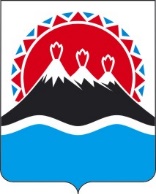 АГЕНТСТВО ЛЕСНОГО ХОЗЯЙСТВА КАМЧАТСКОГО КРАЯПРИКАЗг. Петропавловск-КамчатскийПРИКАЗЫВАЮ:1. Внести в приложение к приказу Агентства лесного хозяйства Камчатского края от 01.11.2022 № 904-пр «О делении территории лесного фонда Камчатского края по зонам мониторинга и контроля лесных пожаров» изменение, изложив его в редакции согласно приложению к настоящему приказу.2. Егорову Д.В., исполняющему обязанности начальника отдела по охране лесов:1) довести настоящий приказ до сведения подведомственных учреждений;2) обеспечить контроль за исполнением настоящего приказа.3. Настоящий приказ вступает в силу после дня его официального опубликования.Приложение к приказу Агентства лесного хозяйства Камчатского краяот [Дата регистрации] № [Номер документа]Деление территории лесного фонда Камчатского края по зонам мониторинга и районам применения наземных и авиационных сил и средств[Дата регистрации]№[Номер документа]О внесении изменений в приказ Агентства лесного хозяйства Камчатского края от 01.11.2022 
№ 904-пр «О делении территории лесного фонда Камчатского края по зонам мониторинга и контроля лесных пожаров»Руководитель Агентства[горизонтальный штамп подписи 1]Д.Б. ЩипицынНаименование зоны охраны лесов от пожаровНаименование лесничестваНаименование участкового лесничества Наименование урочища, лесной дачи, технического участка и т.д.Перечень кварталов, №Площадь, га123456Зона наземного обнаружения и тушенияАтласовскоеАтласовское9,10,14-16,20-25,29-32,37-60,62-71, 73-84,88-94,96-102,107-11354858Зона наземного обнаружения и тушенияБыстринскоеЭссовскоечасть 115( в 26,28,29);17(в 8,14-16,23,29,37-39);18(в 1,11,13);21(в 1-4,25,27,29,37);23(в 31,44,46-48);25(в 1-3,5,8-10,13,16,17,19-24); 28(в 10,12,13,18,22-31,33-35);34(в 1-15,18-20,25-31,36-40,43);38(в1-3,5,6,18,21-24);40(в8,9,11-14,27-32,38);42(в 6-8,11,12,14,17,19,21,22,27,28,32,34);45(6,10,12,15,16,19,22,24,25-27,30,32-39,44-48);53(в15,28,30,32);55(в9,18-20,22,23);56(в22,24,25,28-30,37,38,41,-43);59(в21,22,26);61(в1-19,22-24,28,29);62(в3-27,29);64(в3,30)3675Зона наземного обнаружения и тушенияБыстринскоеАнавгайское 35 (в. 13,21,22,23,25); 36 (в. 19-22,25-28,31,32); 37 (в. 2,3); 38 (в.54); 39 (в. 1,4,5,19); 47 (.в 1-4,8-17,19-22,25,29,30,32,40-42,45,52-54,59-62,71-72); 99 (в. 18,25); 114 (в. 38-42); 115 (в.3); 126 (в.14-20,34-51,56-58,60-61,69); 127 (в. 1-31,34-55,62-63); 142 (в. 4-7,37-78); 171 (в. 23-39); 194 (в. 1-10,12,15,18,38); 196 (в. 5,10-13,19-24,28-35)2506Зона наземного обнаружения и тушениявсего по лесничествувсего по лесничествувсего по лесничеству6181Зона наземного обнаружения и тушенияЕлизовскоеЕлизовскоечасть 1215,232,249,262,263,264,265,266, 267,  268,2715573Зона наземного обнаружения и тушенияЕлизовскоеЕлизовскоечасть 21-128,293,29417299Зона наземного обнаружения и тушенияЕлизовскоеПетропавловское б. Авачинское85-123,129,130,133-146,186-27514534Зона наземного обнаружения и тушенияЕлизовскоеКорякское177,185,200,205,206,211,213-221,227-23013181Зона наземного обнаружения и тушенияЕлизовскоеПаратунское1-10,11ч,12ч,13-18,20-24, 25ч, 26ч, 27-32, 35,38,43,46,49,50,52,53-55,56ч,58,65 (ч.выд. 4,5,6,9,10,12,13,14),69 (ч.выд. 1-5,9-11,13-14,16-37,39-45,47-54),70,77ч,81ч,84ч,88-137,139-142,144-148,150,15143824,7Зона наземного обнаружения и тушенияЕлизовскоеЮжное1,7,12,15ч,16,20-21,26,27,30,31,32,43ч33288,3Зона наземного обнаружения и тушенияЕлизовскоевсего по лесничествувсего по лесничествувсего по лесничеству127700Зона наземного обнаружения и тушенияКлючевскоеКрапивненское107-108,120-121,125-126,136-137,141-142,144-145,149-155, 158-163,166-168,17221542Зона наземного обнаружения и тушения КлючевскоеКозыревскоечасть 12-4,8-9,15,19,30,34,40-41,50-51,61,68-69,80-81,88-89,98-99, 114,120-121,12610995Зона наземного обнаружения и тушения КлючевскоеМайское71,76-77,84,90-91,95,1005332Зона наземного обнаружения и тушения КлючевскоеКлючевское322-324,345,359,370,377-381,384,387-390,400,406-409,413,426,427,430,431,433,434,439,646,647,660,676,916, 1018-102176352Зона наземного обнаружения и тушения Ключевскоевсего по лесничеству  всего по лесничеству  всего по лесничеству  114221Зона наземного обнаружения и тушения МильковскоеДолиновскоечасть 1171,170,35,36,48,34,47,56,57,75,95,1167700Зона наземного обнаружения и тушения МильковскоеДолиновскоеМильковскоечасть 227,32,34,36,33,40,47,54,58,57,92,93,353382Зона наземного обнаружения и тушения МильковскоеДолиновскоеМильковскоечасть 118,28,45,63,70,149,178,208,293,315,333,356,375,390,205,172,202,171,159,143,142,138,88,20413071Зона наземного обнаружения и тушения МильковскоеМильковскоеШаромскоечасть 210,19,32,33,31,41,46,45,40,44,48,53,542042Зона наземного обнаружения и тушения МильковскоеМильковскоеШаромскоечасть 130,46,96,117,139,114,1193208Зона наземного обнаружения и тушения МильковскоеШаромскоечасть 26,19,28,34,45,46,50,571609Зона наземного обнаружения и тушения Мильковскоевсего по лесничеству  всего по лесничеству  всего по лесничеству  31012Зона наземного обнаружения и тушения Итого зона наземного обнаружения и тушенияИтого зона наземного обнаружения и тушенияИтого зона наземного обнаружения и тушенияИтого зона наземного обнаружения и тушения333972Зона авиационного обнаружения и тушенияАтласовскоеАтласовское1-8,11-13,17-19,26-28,33-36,61,72,85-87,95,103-105, 106,11433707Зона авиационного обнаружения и тушенияАтласовскоеЛазовскоечасть 11-165,167-447324057Зона авиационного обнаружения и тушенияАтласовскоеЛазовскоечасть 21-266076Зона авиационного обнаружения и тушенияАтласовскоеЩапинское1-611492304Зона авиационного обнаружения и тушенияАтласовскоевсего по лесничеству  всего по лесничеству  всего по лесничеству  856144Зона авиационного обнаружения и тушенияБыстринскоеЭссовскоечасть 11-14,15(в1-25,27,30),16,17(в1-7,9-13,17-22,24-28,30-36,40-43),18(в2-10,12,14-32),19,20,21(в5-24,26,29-36,38-41),22,23(в1-30,32-43,45),25(в4,6,7,11,12,14,15,18,25),26,27,28(в1-19,11,14-17,19-21,32,36-39), 29-33,34(в16,17,21-24,32-35,41,42,44),35-37,38(в4,7-17,19,20,25-27), 39,40(в1-7,10,15-26,33-37),41,42(в1-5,9,10,13,15,16,18,20,23-26,29-31,33,35),43,44,45(в1-5,7-9,11,13,14,17,18,20-23,28,29,31,40-43,49-55),46-52,53(в1-14,16-27,31),54(1-33,36-39),55(в1-8,10-17,21,24), 56(в1-21,23,26,27,31-36,39,40,44,45),57,58,59(в1-20,23-25,27-45), 60, 61(в20,21,25-27,30),62(в1,2,28,30-34),63,64(в1,2,4-29),65-5621982908Зона авиационного обнаружения и тушенияБыстринскоеЭссовскоечасть 2 (басс. р. Ича)32,43,47,48,50-52,56-61,76-78,110-118,120,134-139,142-146,178,180-183,192,194-197,200-202,220-227,237-243,251-255,260-262,264-268,276-281,289-296,306-308,320-327,337-342,355-361,382,383,393105162Зона авиационного обнаружения и тушенияБыстринскоеАнавгайское-1-34,35 (в.1-12,14-20,24,26-27), 36 (в. 1-18,23-24,29-30), 37 (в.1,4-11), 38 (в.1-53,55,56), 39(в.2-3,6-18,20), 40-46,47(в.5-7,18,23-24,26-28,31,33-39,43-44,46-51,55-58,63-70,73),51-98,99(в.1-17,19-24,26-28),101-110,114(в.1-37,43-48),100,111-113,115(в.1-2,4-24),116-118,119-125,126(в.1-13,21-33,52-55,59,62-68,70-71),127(в.32-33,56-61,64),128-140,142(в.1-3,8-36,79),150-170,171(в.1-22,40),172-193,194(11,13,14,16,17,19-37,39-51),195,196(в.1-4,6-9,14-18,25-27,36-39),197-272238216Зона авиационного обнаружения и тушенияБыстринскоеАнавгайское-1-34,35 (в.1-12,14-20,24,26-27), 36 (в. 1-18,23-24,29-30), 37 (в.1,4-11), 38 (в.1-53,55,56), 39(в.2-3,6-18,20), 40-46,47(в.5-7,18,23-24,26-28,31,33-39,43-44,46-51,55-58,63-70,73),51-98,99(в.1-17,19-24,26-28),101-110,114(в.1-37,43-48),100,111-113,115(в.1-2,4-24),116-118,119-125,126(в.1-13,21-33,52-55,59,62-68,70-71),127(в.32-33,56-61,64),128-140,142(в.1-3,8-36,79),150-170,171(в.1-22,40),172-193,194(11,13,14,16,17,19-37,39-51),195,196(в.1-4,6-9,14-18,25-27,36-39),197-272238216Зона авиационного обнаружения и тушенияБыстринскоевсего по лесничеству  всего по лесничеству  всего по лесничеству  2326286Зона авиационного обнаружения и тушенияЕлизовскоеПетропавловское б. Козельское1-827,830-852,854-870923667Зона авиационного обнаружения и тушенияЕлизовскоеПетропавловское б. Авачинское1-84,124-128,131,132,147-185,285-29290166Зона авиационного обнаружения и тушенияЕлизовскоеЕлизовскоечасть 11-214,216-231,233-248,250-261,269,270,272-292299611Зона авиационного обнаружения и тушенияЕлизовскоеПаратунское39-42,44,45,47,48,51,59-64,66-68,71-76,78-80,82ч,83ч,85ч,86,87,138,143,149,15253425,3Зона авиационного обнаружения и тушенияЕлизовскоеНачикинское1-16,20-31,35-499489042Зона авиационного обнаружения и тушенияЕлизовскоеКорякское1-140,142-176,178-184,186-199,201-204,207-210, 212,217, 222-226224405Зона авиационного обнаружения и тушенияЕлизовскоеЮжное2,3ч,4-5,6ч,8ч,9ч,10,11ч,13ч,14ч,17,18ч,19ч,22ч,23ч,24,25,28,29ч,33-35,37-42,43ч,44-241574363,7Зона авиационного обнаружения и тушенияЕлизовскоевсего по лесничеству всего по лесничеству всего по лесничеству 2654680Зона авиационного обнаружения и тушенияКлючевскоеКлючевское1-321,325-344,346-358,360-369,371-376,382,383,385,386,391-399,401-405,410-412,414-425,428,429,432,435-438,440-465,470,471,482, 488,496, 503,520-524,545-547,561,567-576,583-587,589,591-602,605,607-645,648-659,661-724,726-768,769-815,817,818,819,825-828,917-1017,1022,10231775177Зона авиационного обнаружения и тушенияКлючевскоеКрапивненское1-106,109-119,122-124,127-135,138-140,143,146-148,156,157,164, 165,169-182178943Зона авиационного обнаружения и тушенияКлючевскоеМайское1-70,72-75,78-83,85-89,92-94,96-99,101-141184997Зона авиационного обнаружения и тушенияКлючевскоеКозыревскоечасть 11,5,6,7,10-14,16,-18,20-29,31-33,35-39,42-49,52-60,62-67,70-79,82-87, 90-97,100-113,115-119,122-125,127-200183931Зона авиационного обнаружения и тушенияКлючевскоеКозыревскоечасть 2189-243, 254, 256, 258, 25967874Зона авиационного обнаружения и тушенияКлючевскоевсего по лесничеству  всего по лесничеству  всего по лесничеству  2390922Зона авиационного обнаружения и тушенияМильковскоеДолиновскоечасть 11-33, 37-46, 49-55, 58-74, 76-94, 96-115, 117-169176419Зона авиационного обнаружения и тушенияМильковскоеДолиновскоечасть 228,29,30,31,37,38,39,41,42,43,44,45,46,48,49,50,51,52,53,55,56,59, 60,110, 1115585Зона авиационного обнаружения и тушенияМильковскоеМильковскоечасть 11-27, 29-44, 46-62, 64-69, 71-87, 89-137, 139-141, 144-148, 150-158, 160-170, 173-177, 179-201, 203, 206, 207, 209, 210-292, 294-314, 316-332, 334-355, 357-374, 376-389, 391-418483006Зона авиационного обнаружения и тушенияМильковскоеМильковскоечасть 21-9, 11-18, 20-30, 34-39, 42, 43, 47, 49-52, 55-7912521Зона авиационного обнаружения и тушенияМильковскоеШаромскоечасть 11-113, 115, 116, 118-263379999Зона авиационного обнаружения и тушенияМильковскоеШаромскоечасть 21-5,7-18, 20-27, 29-33, 35-44, 47-49, 51-56, 58-7715739Зона авиационного обнаружения и тушенияМильковскоевсего по лесничеству  всего по лесничеству  всего по лесничеству  1073269Зона авиационного обнаружения и тушенияКорякскоеКарагинское1-8,12-77,79-91,94-99,103-119,121-129,141,145,146,147,150,152,157-159, 78,92,93,100,101,120,131,132640594Зона авиационного обнаружения и тушенияКорякскоеОлюторское1-49,58-64,72,74,77,82,83,90-93,98,99,102-104,109,114-117,121-122,125-170,180-184,189,50-57,65-71,73,75,76,78-81,84-88,94,95,100,101,105-108,110-113,118,123,1242345695Зона авиационного обнаружения и тушенияКорякскоеПаланское1-40,43-50,127,136,149,168-170,178,186,196,197,209,220,229,230,238,240,241,254,274,284,285,41,42,147,148200218Зона авиационного обнаружения и тушенияКорякскоеТигильское1-5,8,16-18,24-28,37-45,78,79,91,108-111,116-119,132,6,7,9,10,12-15,20-23,29-36108256Зона авиационного обнаружения и тушенияКорякскоеУсть-Харюзовское1-53,85,86,93,98,106-110,113-115,127-129,147-152,166-170,189,190191149Зона авиационного обнаружения и тушенияКорякскоеПенжинское188,190,191,195,199,201,204,206,209-263,265-277,294,296,300,305,309,314,318,320-322,3252322378Зона авиационного обнаружения и тушенияКорякскоевсего по лесничеству  всего по лесничеству  всего по лесничеству  5815610Зона авиационного обнаружения и тушенияУсть-БольшерецкоеСоболевскоеб. Крутогоровское425,426,445,446,464,465,481,48321219Зона авиационного обнаружения и тушенияУсть-БольшерецкоеСоболевскоеб. Соболевское11,12,38-40,70,71,102,133,137,169,170,201,206,226,245-247,270,271, 273,274,275,303-307,319,347,360,394,424-427,428,433,442-444,447, 464,493,494,517,518,520,521,546-555,557,584,586,589,590-600,602, 611-616,618,620-630,635-751,756-761,764-769,778,780-783,797, 798,816, 817345142Зона авиационного обнаружения и тушенияУсть-БольшерецкоеСоболевскоеб. Соболевское11,12,38-40,70,71,102,133,137,169,170,201,206,226,245-247,270,271, 273,274,275,303-307,319,347,360,394,424-427,428,433,442-444,447, 464,493,494,517,518,520,521,546-555,557,584,586,589,590-600,602, 611-616,618,620-630,635-751,756-761,764-769,778,780-783,797, 798,816, 817345142Зона авиационного обнаружения и тушенияУсть-БольшерецкоеУсть-Большерецкое6,13,14,15,29, 30, 49, 50, 69,70,75, 76,  77, 78, 79, 87, 88, 102-116,157-159,173-175,178-180,192,212-215,221-224,237-240, 249,250,263-272, 276-282, 284-293,295-301, 303,372-376, 378-381,385,386,389-392,406,407,409,435-455,458, 459,463,464,466,471,473,476,492-494, 294,461,462,465,467-470,472,474,475,477-484302050Зона авиационного обнаружения и тушенияУсть-БольшерецкоеАпачинское62,68,76-78,86-93,100-109,112-125,127,128,133,135-165,168-371,373, 377,395-399,412-421,424,425,428,429,110,111,126,129-132,134,166,167,422,423,426,427,430,431588411Зона авиационного обнаружения и тушенияУсть-Большерецкоевсего по лесничеству  всего по лесничеству  всего по лесничеству  1256822Зона авиационного обнаружения и тушенияИтого зона авиационного обнаружения и тушенияИтого зона авиационного обнаружения и тушенияИтого зона авиационного обнаружения и тушенияИтого зона авиационного обнаружения и тушения16373733Зона исключительного обнаружения с помощью космических средств и преимущественно авиационного тушенияЕлизовскоеЮжное242-284115880Зона исключительного обнаружения с помощью космических средств и преимущественно авиационного тушенияКлючевскоеКлючевское466-469,472-481,483-487,489-495,497-502,504-519,525-544,548-560,562-566,577-582,588,590,603,604,606,920,816,820-824,829-9151482473Зона исключительного обнаружения с помощью космических средств и преимущественно авиационного тушенияКорякскоеПенжинское1-187,189,192-194,196-198,200,202,203,205,207,208,264,278-293,295, 297-299,301-304,306-308,310-313,315-317,319,3023,324,326-3289396259Зона исключительного обнаружения с помощью космических средств и преимущественно авиационного тушенияКорякскоеОлюторское119,171-179,185-188,190,1914970391Зона исключительного обнаружения с помощью космических средств и преимущественно авиационного тушенияКорякскоеТигильское11,19,46-77,80-90,92-107,112-131,133-3391846788Зона исключительного обнаружения с помощью космических средств и преимущественно авиационного тушенияКорякскоеПаланское51-86,88-126,128-135,137-146,150-177,179,185,187-195,198-208,210-219,221-228,231-237,239,242-253,255-273,275-283,286-3492038827Зона исключительного обнаружения с помощью космических средств и преимущественно авиационного тушенияКорякскоеУсть-Хайрюзовское54-84,87-92,94-97,99-105,111,112,114,116-126,130-146,153-165,171-188,191-288,290-309,311-329,332-347,352-368,3721901596Зона исключительного обнаружения с помощью космических средств и преимущественно авиационного тушенияКорякскоеКарагинское1-8,11-77,79-91,94-99,103-119,121-130,133-144,146-149,151,153-1563147432Зона исключительного обнаружения с помощью космических средств и преимущественно авиационного тушенияКорякскоевсего по лесничеству всего по лесничеству всего по лесничеству 23301293Зона исключительного обнаружения с помощью космических средств и преимущественно авиационного тушенияУсть-БольшерецкоеСоболевскоеб.Соболевское1-10,13-37,41-69,72-101,103-132,134-136,138-168,171-200,202-205,207-225,227-244,248-269,272,276-302,308,318,320-346,348-359,361-393,395-423,429-432,434-441,445-446,448-463,465-492,495-516,519,522-545,556,558-583,585,587,588,601,603-610,617,619,631-634,752-755,762,763,770-777,779,784-796,799-815,818-821794863Зона исключительного обнаружения с помощью космических средств и преимущественно авиационного тушенияУсть-БольшерецкоеСоболевскоеб.Крутогоровское1-424,427-444,447-463,466-480,482,484-522772952Зона исключительного обнаружения с помощью космических средств и преимущественно авиационного тушенияУсть-БольшерецкоеАпачинское1-61,63-67,69-75,81-85,94-99,374-376,378-394,400-411337413Зона исключительного обнаружения с помощью космических средств и преимущественно авиационного тушенияУсть-БольшерецкоеУсть-Большерецкое1-5,7-12,16-28,31-48,51-68,71-74,80-86,89-101,117-156,160-172,176,177,181-191,193-211,216-220,225-236,241-248,251-262,273-275,283,302,304-371,377,382-384,387,388,393-405,408,410-434,456,457,460,485-491701739Зона исключительного обнаружения с помощью космических средств и преимущественно авиационного тушенияУсть-Большерецкоевсего по лесничеству всего по лесничеству всего по лесничеству 2606967Зона исключительного обнаружения с помощью космических средств и преимущественно авиационного тушенияИтого зона исключительного обнаружения с помощью космических средств и преимущественно авиационного тушенияИтого зона исключительного обнаружения с помощью космических средств и преимущественно авиационного тушенияИтого зона исключительного обнаружения с помощью космических средств и преимущественно авиационного тушенияИтого зона исключительного обнаружения с помощью космических средств и преимущественно авиационного тушения27506613Итого обслуживаемая территория лесного фонда Камчатского края Итого обслуживаемая территория лесного фонда Камчатского края Итого обслуживаемая территория лесного фонда Камчатского края Итого обслуживаемая территория лесного фонда Камчатского края Итого обслуживаемая территория лесного фонда Камчатского края 44214318